З  А  Я  В  Л  Е  Н  И  Еот ………………………………………………………………………………………………./име, презиме, фамилия/адрес: ………………………………………………………………………, тел:……………..родител на …………………………………………………………………………………….../име, презиме, фамилия/		УВАЖАЕМА ГОСПОЖО ДИРЕКТОР,Моля да бъде издадено удостоверение, че детето ми е записано като ученик в …………….. клас в повереното Ви училище.Удостоверението е необходимо за отпускане на еднократна помощ за ученици, записани в първи, втори, трети и четвърти клас по чл.10а от Закона за семейни помощи за деца.Забележка: Удостоверението се получава на място в деловодството на училището.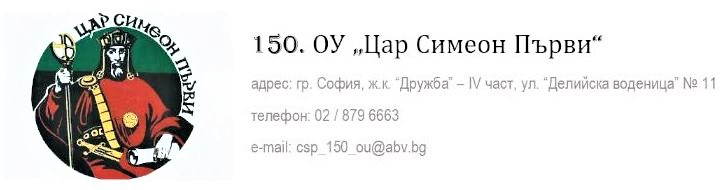 150.ОУ „Цар Симеон Първи“София 1582, ул. Делийска воденица, 11тел: +359 2 879 6763e-mail: info-2207150@edu.mon.bg  Вх.№......................../попълва се служебно/ДО ДИРЕКТОРАна 150. ОУ „Цар Симеон Първи”град СофияДата: ...................20… г.                       гр. София                                    Подпис на родител……………..